 HOTEL  KATIA***    Cesenatico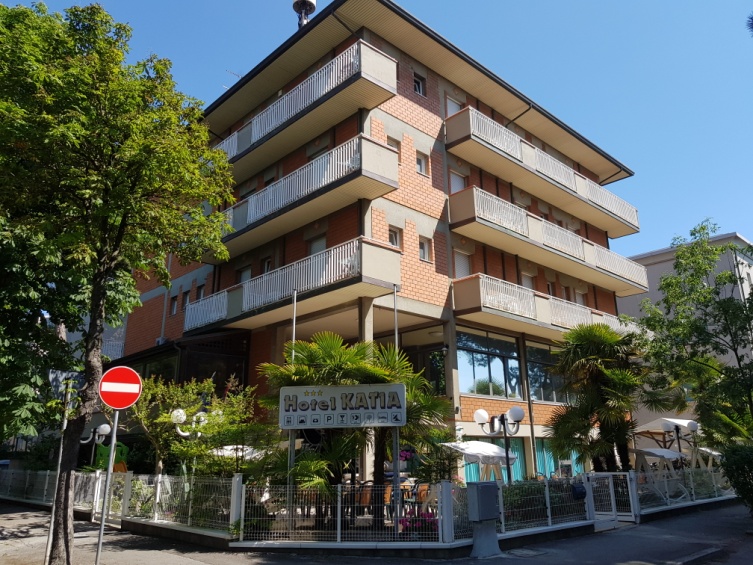 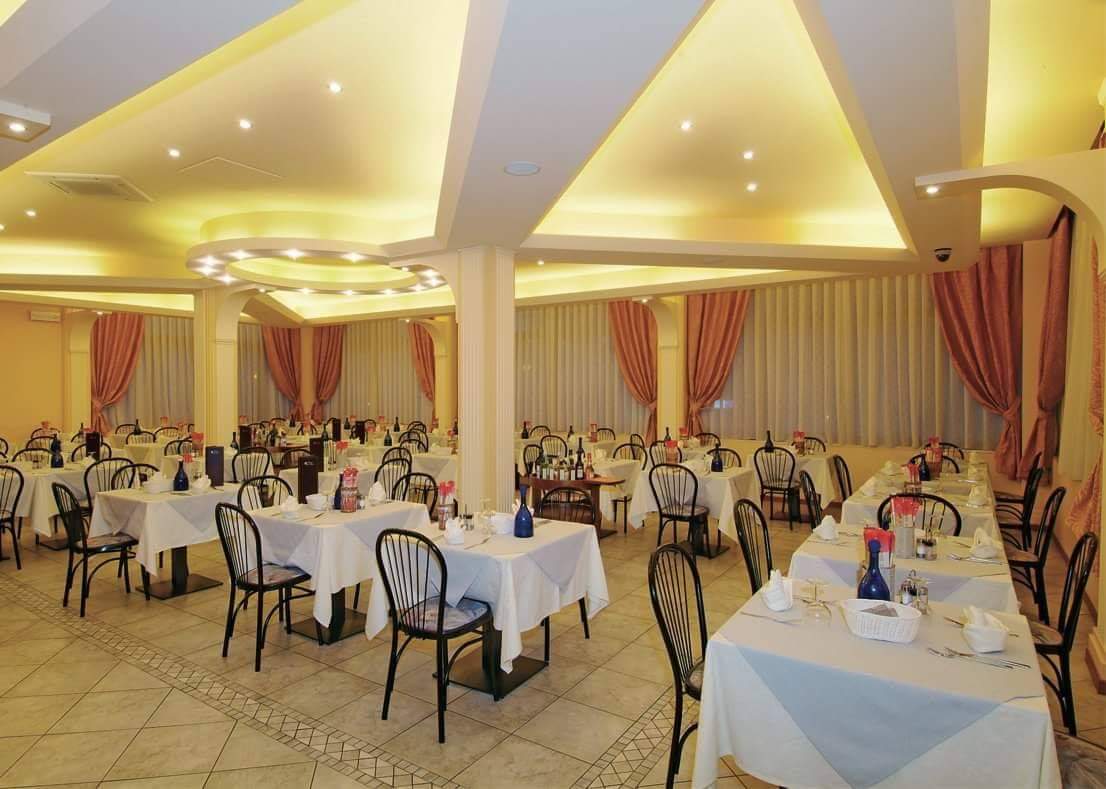 CISL Medici Milano Metropoli ha attivato una convenzione con l’Hotel Katia di Cesenatico che prevede delle agevolazioni per tutti i tesserati ed i loro famigliari. Sulle tariffe relative al 2020 saranno applicate le seguenti riduzioni dei prezzi di listino:    	Da Pasqua al 18 giugno   e  dal 1 settembre al 19 settembre  	sconto del 10%Per tutti gli altri periodi 					sconto del  5%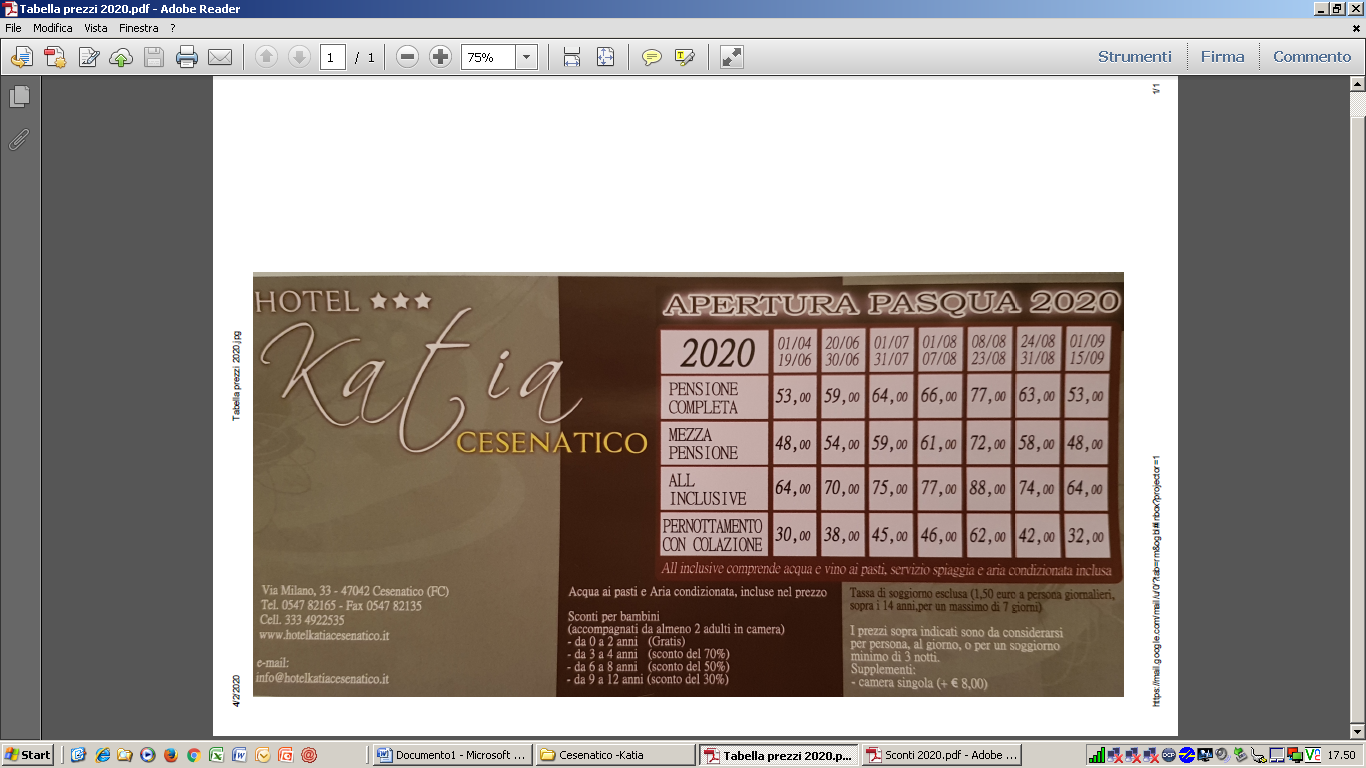 Hotel Katia ***  Via Milano 33 Cesenatico  (FC)  	   	Tel. 0547 82165 – Fax 0547 82135 – Cell. 3334922535       www.hotelkatiacesenatico.it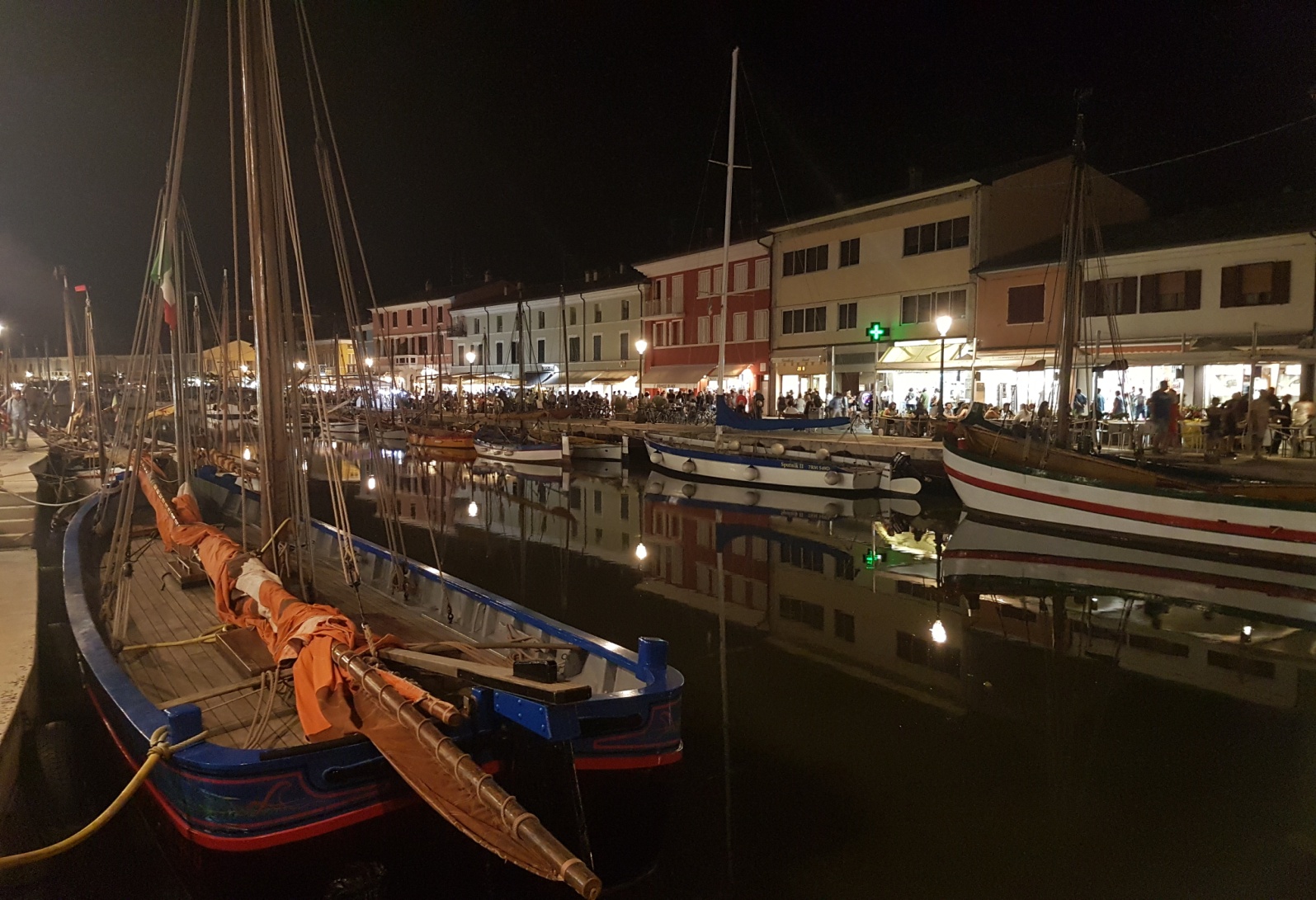 